Kính gửi Quý Khách Hàng,TAN CANG SHIPPING trân trọng thông báo đến Quý Khách hàng giá cước biển nội địa và các phụ phí ngoài cước (hiệu lực từ 15/11/2021) như sau:1. Giá cước biển nội địa:2. Các phụ phí ngoài cước:*** Ghi chú:1. Giá cước và phụ phí trên chỉ áp dụng đối với container thường tiêu chuẩn (Dry container), các loại container khác được thực hiện trên cơ sở giá thoả thuận theo từng trường hợp.2. Phí kết hợp và phí DEM/DET chỉ thu khi có phát sinh (phụ thuộc vào khách hàng), không phải là loại phí được mặc định thu cùng cước.2. Tất cả mức giá đã bao gồm VAT 10%.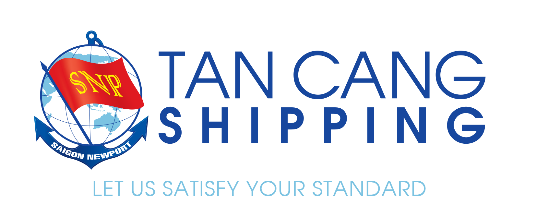 CÔNG TY CỔ PHẦN VẬN TẢI BIỂN TÂN CẢNGTRỤ SỞ CHÍNH : 61 Song Hành, Phường An Phú, TP.Thủ Đức, TP.HCM 
Tel: (+84) 28 6259 2111 - Email: cs.hcm@newportlines.com.vnCHI NHÁNH HẢI PHÒNG : Tầng 2, Tòa nhà Tổng Công ty Tân Cảng, Lê Hồng Phong, Quận Hải An, TP. Hải Phòng 
Tel : (+84) 225 3556 080	 - Email: cs.hp@newportlines.com.vn 		STTTuyến khai thácGiá cước (VND)Giá cước (VND)STTTuyến khai thácContainer 20'Container 40'1Hồ Chí Minh - Hải Phòng8.000.00010.000.0002Hải Phòng - Hồ Chí Minh8.000.00011.000.0003Hải Phòng - Vũng Áng3.000.0004.000.0004Vũng Áng - Hồ Chí Minh8.000.0009.000.000STTLoại phụ phíPhụ phí (VND)Phụ phí (VND)STTLoại phụ phíContainer 20'Container 40'1Phụ phí xếp dỡ (THC)1.000.0001.600.0002Phụ phí nhiên liệu sạch (LSS)300.000300.0003Phụ phí biến động nhiên liệu (BAF)500.0001.000.0004Phí chì (seal)50.00050.0005Phí vệ sinh container400.000600.0006Phí chứng từ110.000đ/bộ110.000đ/bộ7Phí kết hợp (nếu sử dụng vỏ kết hợp)200.000200.0008Phí lưu container (DEM/DET) (nếu lưu quá số ngày miễn phí của Hãng tàu)250.000410.000